Ejemplo 1- Torneado cónico: Portaherramienta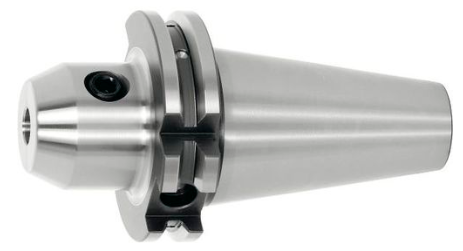 Fuente: Virtual Expo Group (2020), Portaherramienta SK 300100. https://www.directindustry.es/prod/garant/product-40734-1628474.htmlEjemplo 2 - Torneado cónico: Cilindro de extremo cónico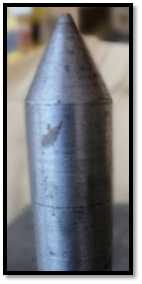 Fuente: Taller Mecánica Industrial - Escuela Industrial Superior de Valparaíso Óscar Gacitúa Basulto.